Протокол № 32Об итогах закупа изделий медицинского назначения      г. Алматы                                                                                                                                                                                               «06» декабря 2018 г.Акционерное общество "Национальный медицинский университет", находящегося по адресу г. Алматы, ул. Толе Би 88, в соответствии с п.103 главой 10 Правил  организации и проведения закупа лекарственных средств, профилактических (иммунобиологических, диагностических, дезинфицирующих) препаратов, изделий медицинского назначения и медицинской техники, фармацевтических услуг по оказанию гарантированного объема бесплатной медицинской помощи и медицинской помощи в системе обязательного социального медицинского страхования» утвержденного Постановлением Правительства РК от 30.10.2009 г. № 1729, провел закуп способом запроса ценовых предложений  по следующим наименованиям:Выделенная сумма: 3 003 900 (три миллиона три тысячи девятьсот) тенге.Место поставки товара: г. Алматы,  Университетская клиника  «Аксай» мкр. Таусамалы, ул. Жана Арна д. 14/1.Наименование потенциальных поставщиков, представивщих ценовое предложение до истечения окончательного срока предоставления ценовых предложений:ТОО «Арех Со»  - г. Алматы, ул. Огарева 4Б, 24 (30.11.2018г. в 10.25)ТОО «А-37» -г. Алматы, ул. Басенова д.27 (30.11.2018г. в 11.40)ТОО НПФ «Медилэнд»- г. Алматы, ул Ташкентская 417 А (30.11.2018г. 16.20)Организатор закупок Акционерное общество "Национальный медицинский университет" по результатам оценки и сопоставления ценовых предложений потенциальных поставщиков РЕШИЛА:- определить победителем ТОО «Арех Со»  - (г. Алматы, ул. Огарева, 4Б, 24)  по лоту  № 8 и заключить с ним договор на сумму 68 400(шестьдесят восемь тысяч четыреста) тенге, на основании предоставления наименьшего ценового предложения.- определить победителем ТОО НПФ «Медилэнд» - (г. Алматы, ул. Ташкентская 417 А) по лотам №4, 5 и заключить с ним договор на сумму 1 141 860 (один миллион сто сорок одна тысяча восемьсот шестьдесят)  тенге, на основании предоставления только одного ценового предложения.Признать несостоявшимся лоты № 1,2,3,6,7 на основании отсутствия представленных ценовых предложений.         Победитель представляет Заказчику или организатору закупа в течение десяти календарных дней со дня признания победителем пакет документов, подтверждающие соответствие квалификационным требованиям, согласно главе 10, пункта 113 Постановления Правительства РК от 30.10.2009 г. №1729.        Председатель комиссии:        Руководитель Департамента экономики и финансов                            _______________________      Утегенов А.К.      Члены комиссии:                                                                                       Руководитель управления государственных закупок                          _________________________    Кумарова Н.А.        Руководитель отдела лекарственного обеспечения                              _________________________    Адилова Б.А.        Секретарь комиссии:                                                                                          ______________________              Айдарова А.О.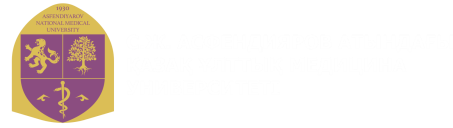 «ҰЛТТЫҚ МЕДИЦИНА УНИВЕРСИТЕТІ» АКЦИОНЕРЛІК ҚОҒАМЫ
АКЦИОНЕРНОЕ ОБЩЕСТВО «НАЦИОНАЛЬНЫЙ МЕДИЦИНСКИЙ УНИВЕРСИТЕТ»«ҰЛТТЫҚ МЕДИЦИНА УНИВЕРСИТЕТІ» АКЦИОНЕРЛІК ҚОҒАМЫ
АКЦИОНЕРНОЕ ОБЩЕСТВО «НАЦИОНАЛЬНЫЙ МЕДИЦИНСКИЙ УНИВЕРСИТЕТ»№НаименованиеХарактеристикаХарактеристикаЕд. изм.                    Кол-воЦена за единицу , тенгеСумма с учетом НДС (тенге)1Реагент для гематологического анализатора Sysmex 1000i -STROMATOLYSER-4DS 42мл    STROMATOLYSER-4DS 1 x 42ML упуп2050 500,001 010 000,002Реагент для гематологического анализатора Sysmex 1000i -STROMATOLYSER-4DL- 2л   STROMATOLYSER-4DL 1 x 2Lупуп2022 000,00440 000,003Реагент для гематологического анализатора Sysmex 1000i -SULFOLYSERSULFOLYSER 1x500мл +1 +30 С SULFOLYSER 1 x 500ML упуп2014 000,00280 000,004Реагент для гематологического анализатора Sysmex 1000i - CELLPACK  20лРазбавитель цельной крови CELLPACK) 20 л +5 +30 С CELLPACK 20 lупуп2327 500,00632 500,005Очищающий раствор CellcleanCellclean (очищающий раствор Cellclean), 50 мл  +1 +30 C Cellclean,  50 ml упуп2026 000,0520 000,006Тест на сифилисНабор реагентов «Антиген кардиолипиновый для реакции микропреципитации» Сифилис-АгКЛ-РМП на 1000 определенийнаборнабор48 200,032 800,07Термобумага для штрих кодов Термобумага для штрих кодов 29*20, упаковке штшт50400,020 000,08Соединитель параллельный, коаксиальный5х5, 6х5,6х6 ммКоннектор для соединения двух параллельных стержней. Имеет два сквозных отверствия диаметром 6.0 мм, для проведения стержней  в краниальном/каудальном направлении.штшт234 300,068 600,0ИТОГО№НаименованиеХарактеристикаЕд. изм.Кол-воЦена за единицу, тенгеТОО «Арех Со»  ТОО «Арех Со»  ТОО «А-37»ТОО «А-37»ТОО «НПФ «Медилэнд»ТОО «НПФ «Медилэнд»№НаименованиеХарактеристикаЕд. изм.Кол-воЦена за единицу, тенгеценасуммаценасуммаценасумма1Реагент для гематологического анализатора Sysmex 1000i -STROMATOLYSER-4DS 42мл    STROMATOLYSER-4DS 1 x 42ML уп2050 500,002Реагент для гематологического анализатора Sysmex 1000i -STROMATOLYSER-4DL- 2л   STROMATOLYSER-4DL 1 x 2Lуп2022 000,003Реагент для гематологического анализатора Sysmex 1000i -SULFOLYSERSULFOLYSER 1x500мл +1 +30 С уп2014 000,004Реагент для гематологического анализатора Sysmex 1000i - CELLPACK  20лРазбавитель цельной крови CELLPACK) 20 л +5 +30 С уп2327 500,0027 180625 1405Очищающий раствор CellcleanCellclean (очищающий раствор Cellclean), 50 мл  +1 +30 C уп2026 000,025 836516 7206Тест на сифилисНабор реагентов «Антиген кардиолипиновый для реакции микропреципитации» Сифилис-АгКЛ-РМП на 1000 определенийнабор48 200,07Термобумага для штрих кодов Термобумага для штрих кодов 29*20, упаковке шт50400,08Соединитель параллельный, коаксиальный5х5, 6х5,6х6 ммКоннектор для соединения двух параллельных стержней. Имеет два сквозных отверствия диаметром 6.0 мм, для проведения стержней  в краниальном/каудальном направлении.шт234 300,034200684003430068600